Steg 1. Ansökan om examensbevis i tjänster/ personliga menyn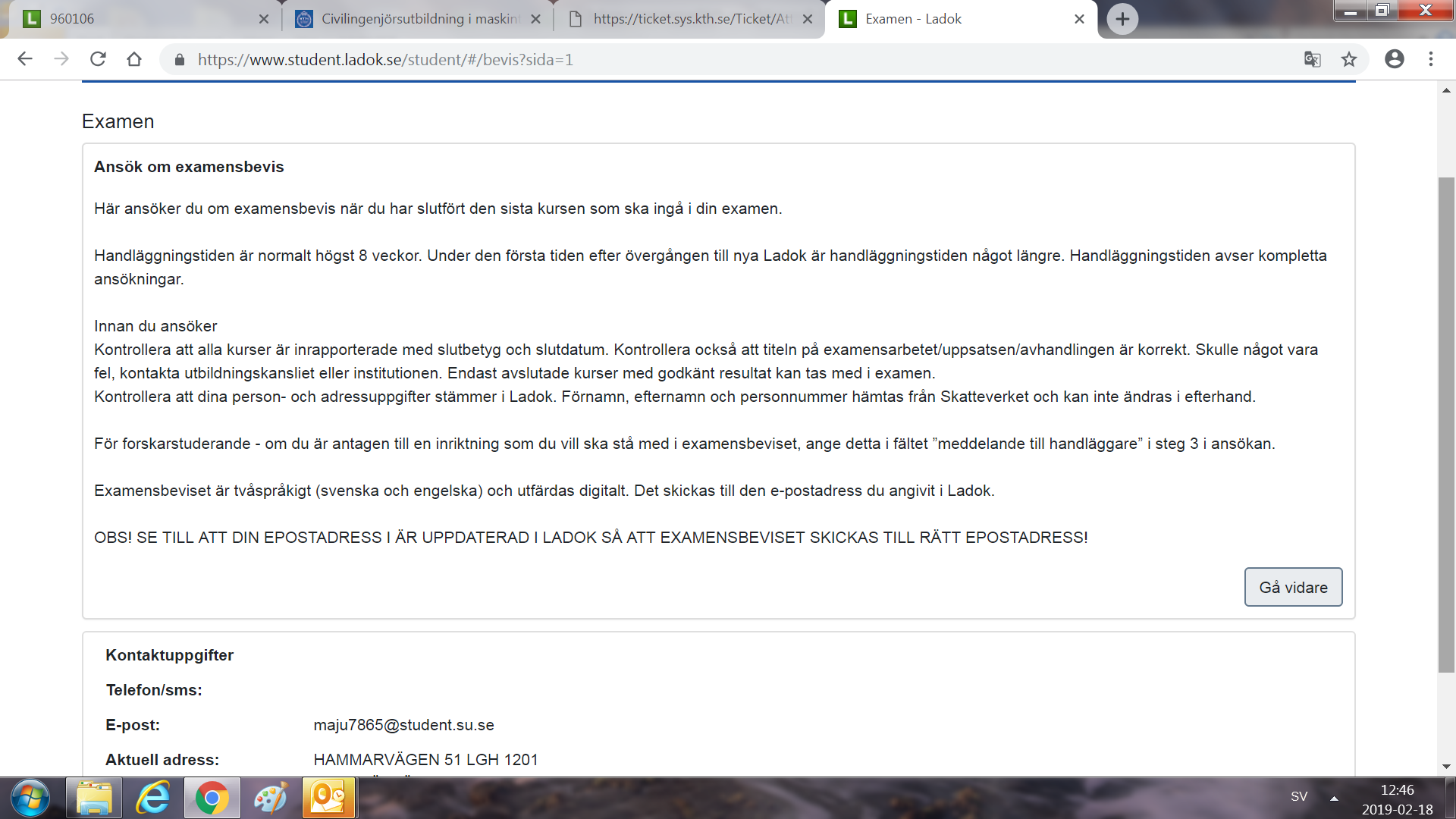 Steg 2. Välj examen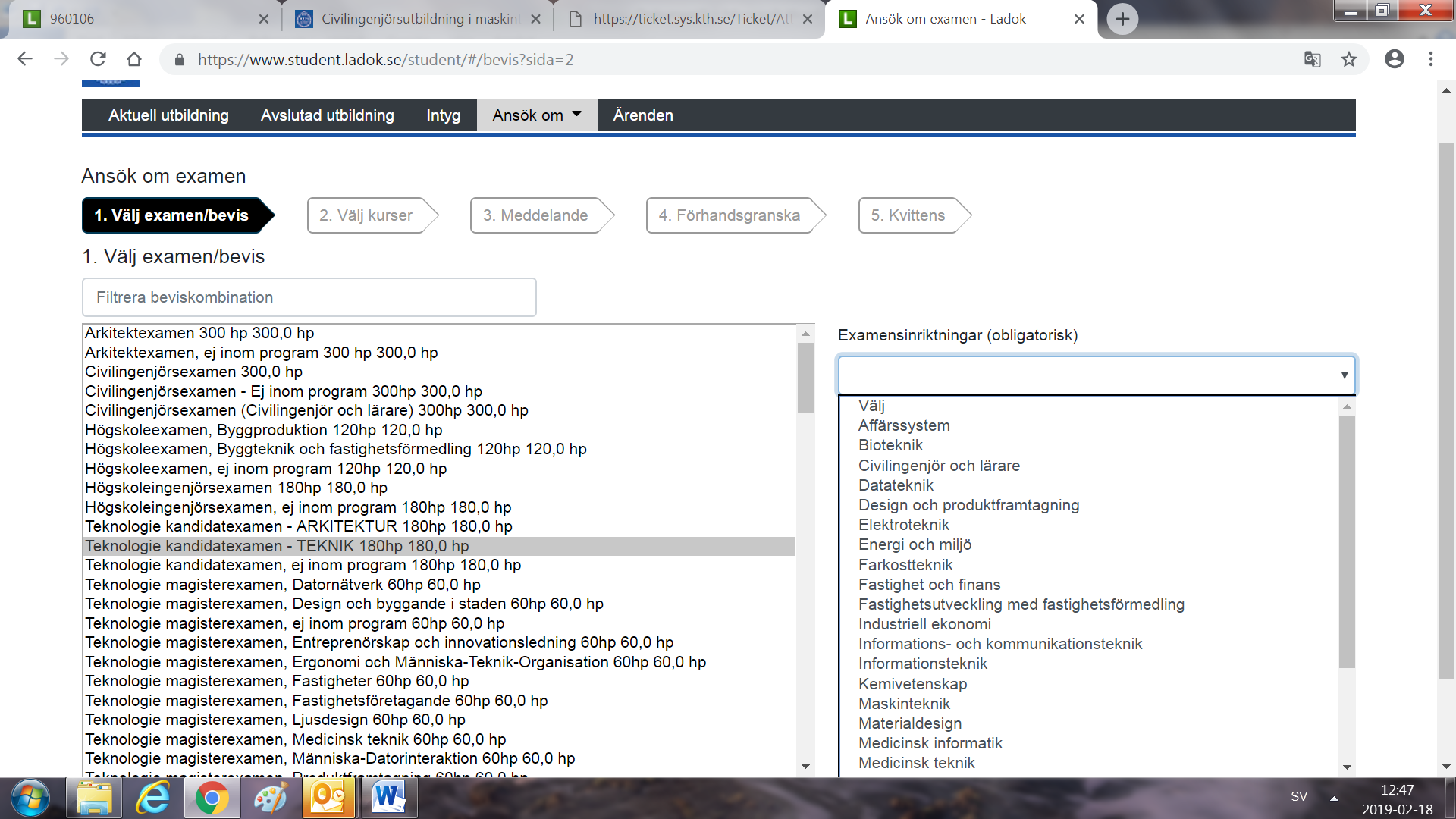 Steg 3. Välj examensinriktningar och tryck på ”nästa”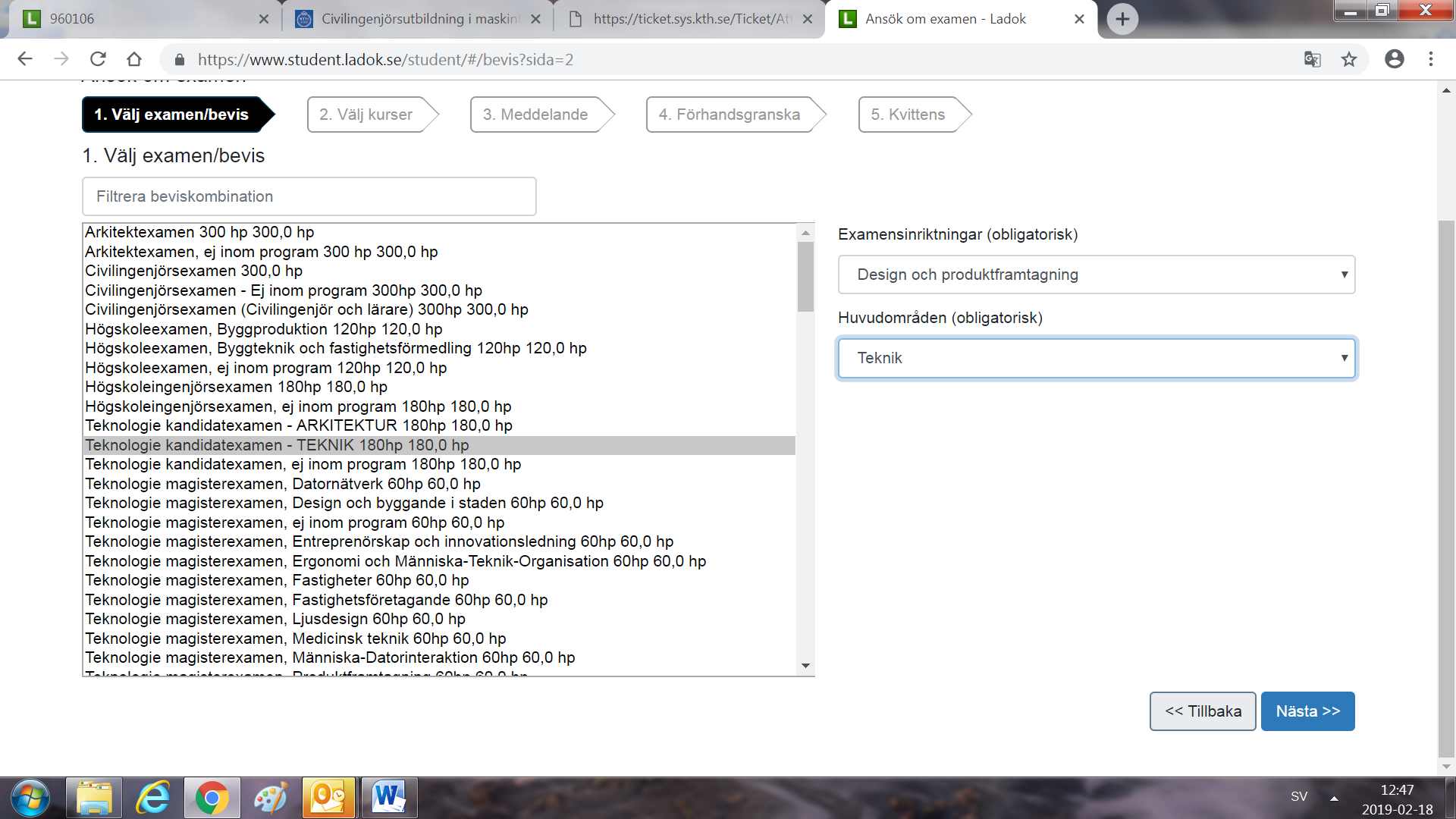 Steg 4. Välj kurser som du vill ha med i examen.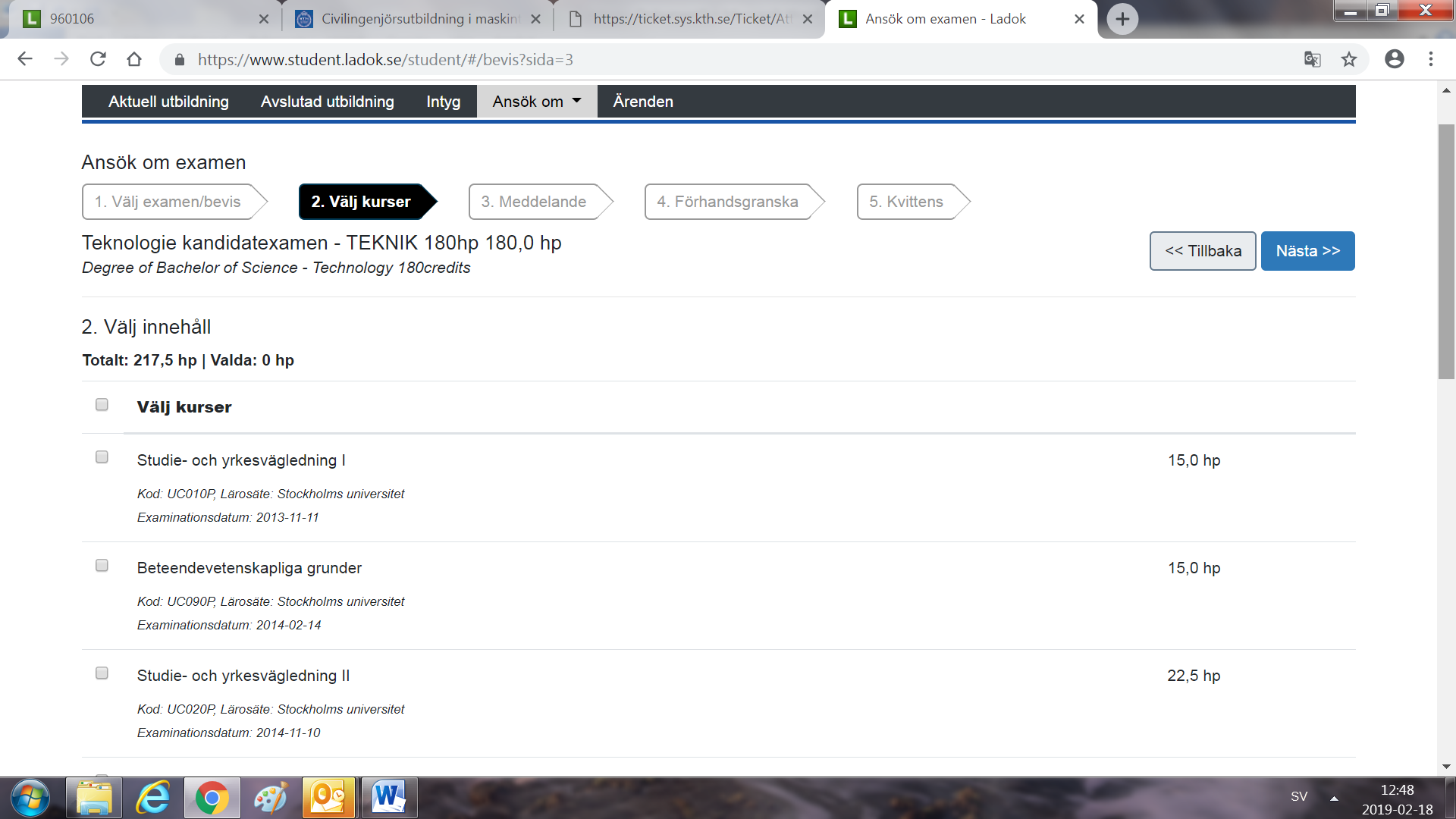 Steg 5. I rutan ”meddelande till handläggare ” kan du skriva information som du tycker att är viktig.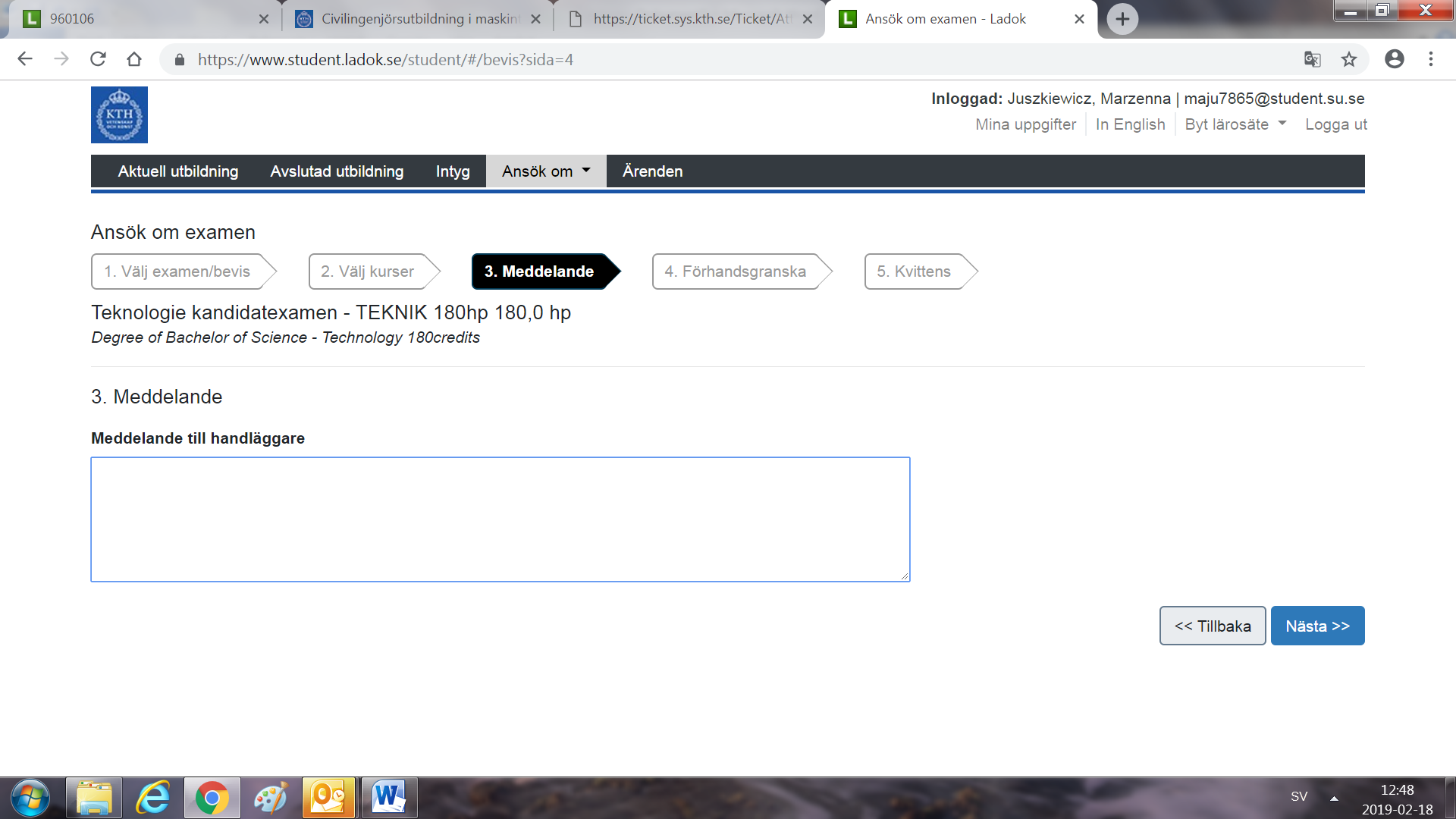 Steg 6. Gå genom kurserna som du har valt till din examen och om allt ser bra ut så tryck på skicka.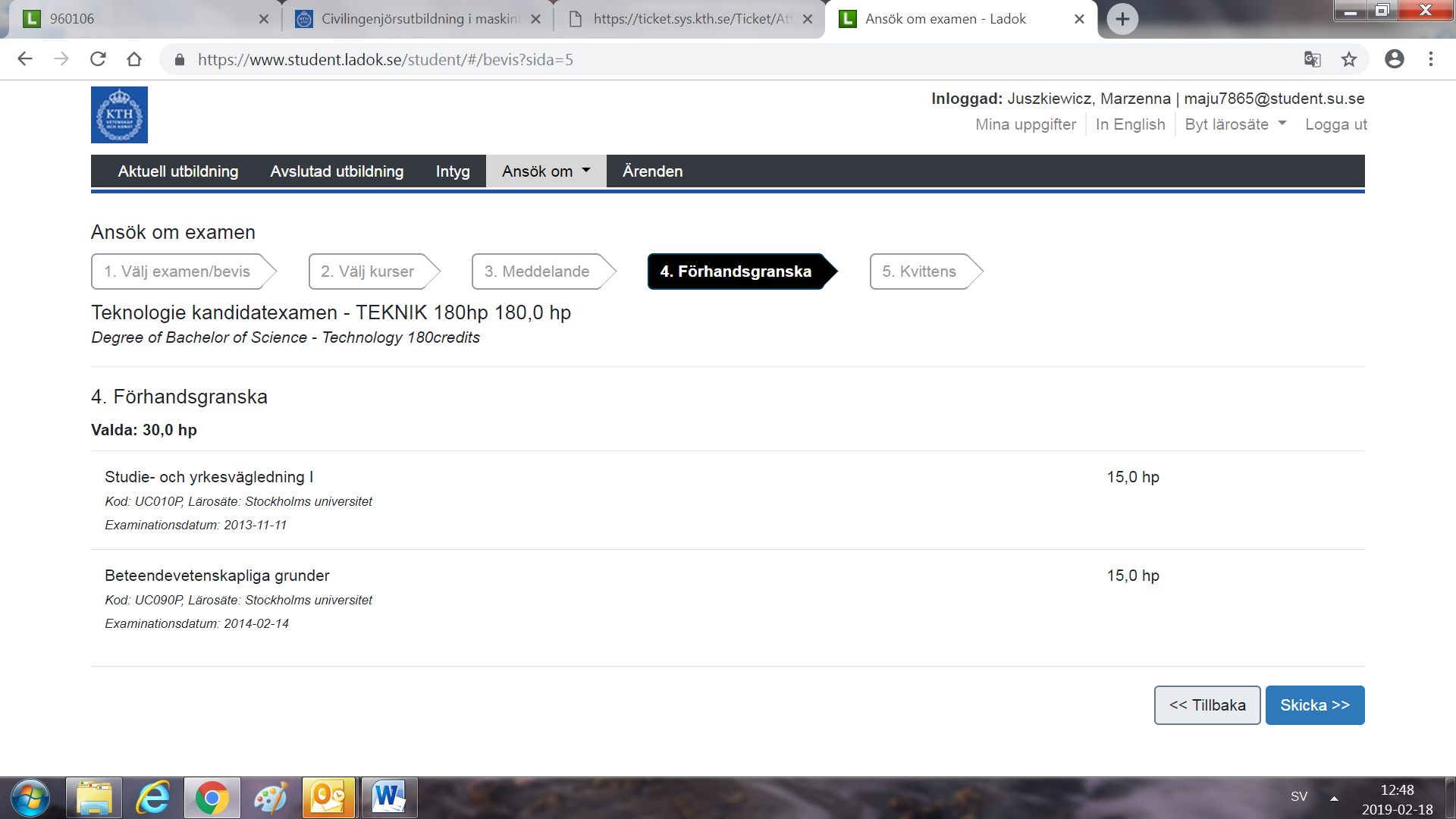 Programmet leder till två yrkesexamina: Civilingenjör – Master of Science in EngineeringÄmneslärare med inriktning mot gymnasiet – Master of Science in Secondary Education

Högskoleförordningen: Undervisningsämnen                               120 hp + 90 hp = 210 hpUtbildningsvetenskaplig kärna (UVK) och 
verksamhetsförlagd utbildning (VFU)       60 hp + 30 hp = 90 hpSUMMA						                                                                                        300 hp
Examensbevis för CLGYM-student med TIKT-inriktning:
Ämneslärarexamen med inriktning mot arbete i gymnasieskolan, 300 hp, 2 undervisningsämnen 300,0hp 2YÄGY 
Civilingenjör och lärare / matematik teknik 

Civilingenjörsexamen 300,0hp 2YCII 
Civilingenjör och lärare


Det är Skolverket som utfärdar lärarlegitimation, se https://www.skolverket.se/undervisning/gymnasieskolan/lararlegitimation-gymnasieskolan 